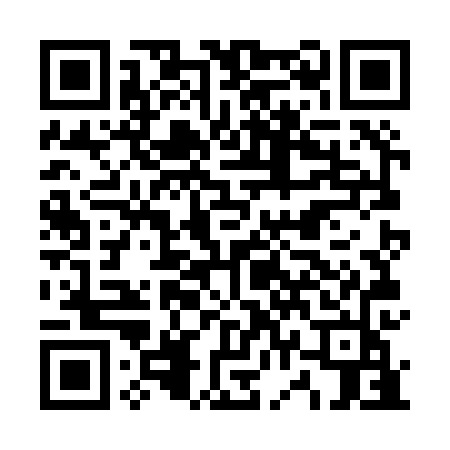 Prayer times for Monte do Tojal, PortugalWed 1 May 2024 - Fri 31 May 2024High Latitude Method: Angle Based RulePrayer Calculation Method: Muslim World LeagueAsar Calculation Method: HanafiPrayer times provided by https://www.salahtimes.comDateDayFajrSunriseDhuhrAsrMaghribIsha1Wed4:546:351:296:238:249:582Thu4:536:331:296:238:2510:003Fri4:516:321:296:248:2610:014Sat4:506:311:296:248:2710:025Sun4:486:301:296:258:2810:046Mon4:466:291:296:258:2910:057Tue4:456:281:296:268:3010:068Wed4:436:271:296:268:3110:089Thu4:426:261:296:278:3210:0910Fri4:416:251:286:278:3310:1011Sat4:396:241:286:288:3410:1212Sun4:386:231:286:288:3410:1313Mon4:366:221:286:298:3510:1414Tue4:356:211:286:298:3610:1615Wed4:346:201:286:308:3710:1716Thu4:326:191:286:308:3810:1817Fri4:316:191:296:318:3910:1918Sat4:306:181:296:318:4010:2119Sun4:296:171:296:328:4110:2220Mon4:276:161:296:328:4110:2321Tue4:266:161:296:328:4210:2522Wed4:256:151:296:338:4310:2623Thu4:246:141:296:338:4410:2724Fri4:236:141:296:348:4510:2825Sat4:226:131:296:348:4510:2926Sun4:216:121:296:358:4610:3027Mon4:206:121:296:358:4710:3228Tue4:196:111:296:368:4810:3329Wed4:186:111:306:368:4910:3430Thu4:176:111:306:378:4910:3531Fri4:176:101:306:378:5010:36